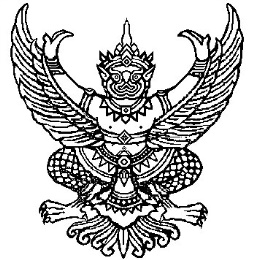 ที่ มท ๐๘10.6/ว            	                                     กรมส่งเสริมการปกครองท้องถิ่น                                                                               ถนนนครราชสีมา เขตดุสิต กทม.  ๑๐๓๐๐					                เมษายน 2567เรื่อง	การสำรวจข้อมูลการติดตั้งกล้องโทรทัศน์วงจรปิด (CCTV System) ขององค์กรปกครองส่วนท้องถิ่นเรียน	ผู้ว่าราชการจังหวัด ทุกจังหวัดสิ่งที่ส่งมาด้วย	แบบสำรวจข้อมูลการติดตั้งกล้องโทรทัศน์วงจรปิด (CCTV System) 
	ขององค์กรปกครองส่วนท้องถิ่น	จำนวน 1 ฉบับด้วยองค์กรปกครองส่วนท้องถิ่นได้มีการติดตั้งกล้องโทรทัศน์วงจรปิด (CCTV System) เพื่อให้ประชาชนได้รับการอำนวยความสะดวก มีความปลอดภัยในชีวิตและทรัพย์สิน โดยบูรณาการแก้ไขปัญหาอาชญากรรมทั้ง 4 กลุ่ม ได้แก่ อาชญากรรมที่มีผลกระทบต่อชีวิตและทรัพย์สิน อาชญากรรมที่มีผลต่อทรัพย์สิน อาชญากรรมพิเศษ และอาชญากรรมที่รัฐเป็นผู้เสียหาย รวมทั้งการป้องกันและแก้ไขปัญหายาเสพติดกรมส่งเสริมการปกครองท้องถิ่นพิจารณาแล้วเห็นว่า เพื่อให้เกิดการบูรณาการการทำงาน
ของกล้องโทรทัศน์วงจรปิด (CCTV System) ที่อยู่ในความรับผิดชอบขององค์กรปกครองส่วนท้องถิ่น 
กับหน่วยงานที่เกี่ยวข้อง และเชื่อมโยงระบบกล้องโทรทัศน์วงจรปิด (CCTV System) ให้ครอบคลุมทั่วประเทศ จึงขอความร่วมมือให้จังหวัดแจ้งองค์กรปกครองส่วนท้องถิ่นสำรวจตรวจสอบข้อมูลการติดตั้งกล้องโทรทัศน์วงจรปิด (CCTV System) ขององค์กรปกครองส่วนท้องถิ่น ตามแบบฟอร์มที่กำหนด โดยให้จังหวัดรวบรวม
และรายงานให้กรมส่งเสริมการปกครองท้องถิ่นทราบ ทางไปรษณีย์อิเล็กทรอนิกส์ dla08106.cctv@gmail.com 
ภายในวันอังคารที่ 30 เมษายน 2567 รายละเอียดปรากฏตามสิ่งที่ส่งมาด้วยจึงเรียนมาเพื่อโปรดพิจารณา               ขอแสดงความนับถือ                (นายขจร  ศรีชวโนทัย)                อธิบดีกรมส่งเสริมการปกครองท้องถิ่นกองพัฒนาและส่งเสริมการบริหารงานท้องถิ่นกลุ่มงานส่งเสริมการพัฒนาเศรษฐกิจ สังคม และคุณภาพชีวิตโทร. ๐ - ๒๒๔๑ - ๙๐๐๐ ต่อ ๔๑32 ไปรษณีย์อิเล็กทรอนิกส์ saraban@dla.go.thผู้ประสานงาน นางสาวศิโรชญา ศรีวะปะ